เกียรติบัตรการอบรมคุณธรรม จริยธรรมด้านนักเรียนปีการศึกษา 2561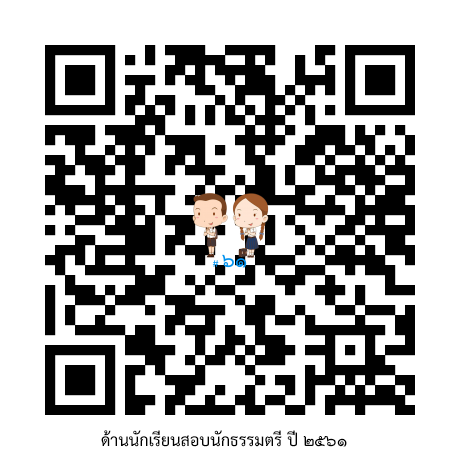 